Burkina FasoBurkina FasoBurkina FasoJanuary 2030January 2030January 2030January 2030MondayTuesdayWednesdayThursdayFridaySaturdaySunday123456New Year’s DayAnniversary of the 1966 Upper Voltan coup d’état78910111213141516171819202122232425262728293031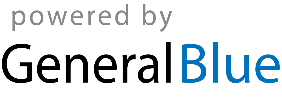 